Publicado en Barcelona el 16/06/2023 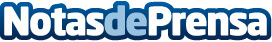 Estrusec lanza nueva página web con las ayudas del Kit Digital, en la que presenta un servicio especializado para eliminar las humedades por capilaridadEstrusec, empresa especializada en tratamientos para estructuras afectadas por la humedad, estrena una nueva página web en la que ofrece diversos tratamientos para abordar las humedades por capilaridad. Gracias a los Next Generation, la empresa puede presentar este servicio en un nuevo portal web, en el que explica de forma detallada todos los tratamientos que puede realizarDatos de contacto:Carlos937685249Nota de prensa publicada en: https://www.notasdeprensa.es/estrusec-lanza-nueva-pagina-web-con-las-ayudas_1 Categorias: Marketing Cataluña E-Commerce Servicios Técnicos Hogar Otros Servicios Digital http://www.notasdeprensa.es